Maandplanning jins september Zondag 22 september Het is weer zo ver ! Het begin van een bangelijk scoutsjaar, willen jullie weten wie de nieuwe (beste) jinleiding wordt ? Kom dan zeker af !!  De eerst vergadering zijn jullie welkom om half 2 aan het jinsheem. Allen aanwezig van 13:30 tot 16:30 aan het heem. Zondag 30 september  Zo als gewoonlijk wordt het jinsheem elk jaar van thema verandert, bij deze vergadering gaan we dus onze creativiteit en grootste “kunstenaar” bovenhalen. Iedereen aanwezig om 12u aan het heem!  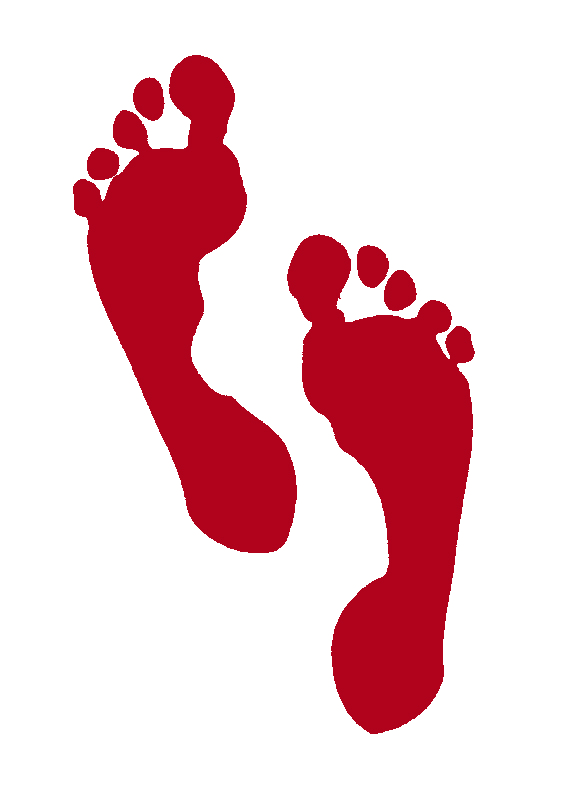  Een stevige linker, de jinleiding 